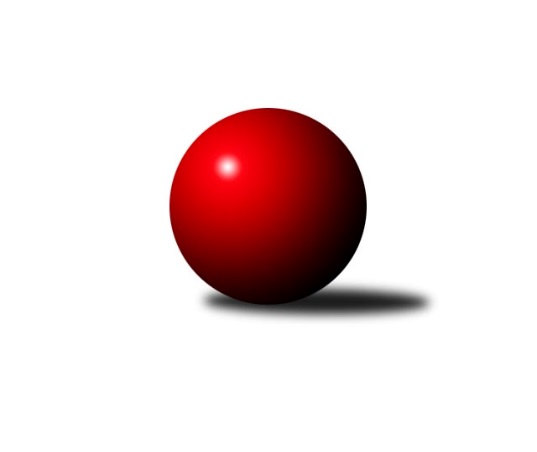 Č.20Ročník 2018/2019	11.5.2024 3. KLM D 2018/2019Statistika 20. kolaTabulka družstev:		družstvo	záp	výh	rem	proh	skore	sety	průměr	body	plné	dorážka	chyby	1.	KC Zlín	20	18	2	0	122.0 : 38.0 	(275.0 : 205.0)	3265	38	2189	1076	23.6	2.	KK Slavoj Žirovnice	19	14	1	4	96.5 : 55.5 	(248.5 : 207.5)	3191	29	2170	1021	32	3.	SK Podlužan Prušánky	20	14	1	5	104.0 : 56.0 	(286.0 : 194.0)	3280	29	2192	1087	24.5	4.	TJ Lokomotiva České Budějovice	20	11	0	9	86.0 : 74.0 	(253.0 : 227.0)	3181	22	2150	1031	36.4	5.	TJ Sokol Šanov	20	9	1	10	79.0 : 81.0 	(237.5 : 242.5)	3245	19	2189	1056	33.7	6.	TJ Sokol Slavonice	20	9	1	10	77.5 : 82.5 	(243.0 : 237.0)	3203	19	2161	1042	29.8	7.	TJ Centropen Dačice B	20	8	3	9	77.0 : 83.0 	(237.0 : 243.0)	3189	19	2155	1034	32.5	8.	TJ Start Jihlava	19	7	2	10	67.0 : 85.0 	(200.5 : 255.5)	3173	16	2160	1013	32.7	9.	TJ Sokol Husovice C	20	6	4	10	66.0 : 94.0 	(238.0 : 242.0)	3188	16	2162	1026	36.4	10.	TJ Sokol Mistřín	20	6	1	13	68.5 : 91.5 	(237.0 : 243.0)	3204	13	2159	1045	30.9	11.	KK Réna Ivančice	20	5	0	15	57.0 : 103.0 	(199.5 : 280.5)	3129	10	2136	993	40.2	12.	SK Baník Ratiškovice	20	4	0	16	51.5 : 108.5 	(201.0 : 279.0)	3179	8	2145	1033	35.1Tabulka doma:		družstvo	záp	výh	rem	proh	skore	sety	průměr	body	maximum	minimum	1.	KC Zlín	10	9	1	0	60.0 : 20.0 	(141.5 : 98.5)	3288	19	3326	3234	2.	SK Podlužan Prušánky	10	9	0	1	61.0 : 19.0 	(159.5 : 80.5)	3371	18	3462	3313	3.	TJ Lokomotiva České Budějovice	10	8	0	2	53.0 : 27.0 	(144.5 : 95.5)	3157	16	3258	3026	4.	KK Slavoj Žirovnice	10	7	1	2	51.0 : 29.0 	(136.5 : 103.5)	3237	15	3334	3164	5.	TJ Start Jihlava	9	5	1	3	38.0 : 34.0 	(100.0 : 116.0)	3199	11	3289	3130	6.	TJ Sokol Šanov	10	5	1	4	42.0 : 38.0 	(123.0 : 117.0)	3187	11	3303	3097	7.	TJ Sokol Slavonice	10	5	0	5	41.0 : 39.0 	(128.0 : 112.0)	3167	10	3248	3000	8.	TJ Centropen Dačice B	10	4	1	5	39.0 : 41.0 	(126.0 : 114.0)	3276	9	3367	3178	9.	TJ Sokol Husovice C	10	3	3	4	35.0 : 45.0 	(125.5 : 114.5)	3209	9	3261	3110	10.	TJ Sokol Mistřín	10	4	0	6	38.5 : 41.5 	(121.5 : 118.5)	3263	8	3344	3120	11.	KK Réna Ivančice	10	3	0	7	29.0 : 51.0 	(109.5 : 130.5)	3136	6	3211	3044	12.	SK Baník Ratiškovice	10	1	0	9	24.5 : 55.5 	(98.5 : 141.5)	3206	2	3269	3146Tabulka venku:		družstvo	záp	výh	rem	proh	skore	sety	průměr	body	maximum	minimum	1.	KC Zlín	10	9	1	0	62.0 : 18.0 	(133.5 : 106.5)	3263	19	3411	3090	2.	KK Slavoj Žirovnice	9	7	0	2	45.5 : 26.5 	(112.0 : 104.0)	3186	14	3318	3027	3.	SK Podlužan Prušánky	10	5	1	4	43.0 : 37.0 	(126.5 : 113.5)	3271	11	3395	3165	4.	TJ Centropen Dačice B	10	4	2	4	38.0 : 42.0 	(111.0 : 129.0)	3180	10	3266	3091	5.	TJ Sokol Slavonice	10	4	1	5	36.5 : 43.5 	(115.0 : 125.0)	3207	9	3380	3092	6.	TJ Sokol Šanov	10	4	0	6	37.0 : 43.0 	(114.5 : 125.5)	3251	8	3373	3132	7.	TJ Sokol Husovice C	10	3	1	6	31.0 : 49.0 	(112.5 : 127.5)	3186	7	3252	2916	8.	TJ Lokomotiva České Budějovice	10	3	0	7	33.0 : 47.0 	(108.5 : 131.5)	3183	6	3328	3078	9.	SK Baník Ratiškovice	10	3	0	7	27.0 : 53.0 	(102.5 : 137.5)	3176	6	3329	3033	10.	TJ Sokol Mistřín	10	2	1	7	30.0 : 50.0 	(115.5 : 124.5)	3198	5	3312	3123	11.	TJ Start Jihlava	10	2	1	7	29.0 : 51.0 	(100.5 : 139.5)	3170	5	3327	3043	12.	KK Réna Ivančice	10	2	0	8	28.0 : 52.0 	(90.0 : 150.0)	3128	4	3248	3062Tabulka podzimní části:		družstvo	záp	výh	rem	proh	skore	sety	průměr	body	doma	venku	1.	KC Zlín	11	10	1	0	64.0 : 24.0 	(149.0 : 115.0)	3251	21 	6 	0 	0 	4 	1 	0	2.	SK Podlužan Prušánky	11	8	0	3	56.0 : 32.0 	(156.5 : 107.5)	3267	16 	5 	0 	0 	3 	0 	3	3.	TJ Sokol Slavonice	11	6	1	4	50.0 : 38.0 	(144.5 : 119.5)	3231	13 	5 	0 	2 	1 	1 	2	4.	KK Slavoj Žirovnice	11	6	1	4	47.5 : 40.5 	(136.0 : 128.0)	3184	13 	2 	1 	2 	4 	0 	2	5.	TJ Sokol Mistřín	11	6	0	5	48.0 : 40.0 	(145.5 : 118.5)	3214	12 	4 	0 	2 	2 	0 	3	6.	TJ Lokomotiva České Budějovice	11	6	0	5	48.0 : 40.0 	(142.5 : 121.5)	3189	12 	3 	0 	2 	3 	0 	3	7.	TJ Sokol Šanov	11	6	0	5	46.0 : 42.0 	(125.5 : 138.5)	3231	12 	4 	0 	1 	2 	0 	4	8.	TJ Centropen Dačice B	11	5	1	5	45.0 : 43.0 	(132.5 : 131.5)	3203	11 	3 	0 	3 	2 	1 	2	9.	TJ Start Jihlava	11	3	0	8	32.0 : 56.0 	(111.5 : 152.5)	3173	6 	3 	0 	2 	0 	0 	6	10.	TJ Sokol Husovice C	11	2	2	7	31.0 : 57.0 	(120.5 : 143.5)	3179	6 	0 	2 	3 	2 	0 	4	11.	SK Baník Ratiškovice	11	3	0	8	30.5 : 57.5 	(106.5 : 157.5)	3191	6 	1 	0 	4 	2 	0 	4	12.	KK Réna Ivančice	11	2	0	9	30.0 : 58.0 	(113.5 : 150.5)	3134	4 	1 	0 	5 	1 	0 	4Tabulka jarní části:		družstvo	záp	výh	rem	proh	skore	sety	průměr	body	doma	venku	1.	KC Zlín	9	8	1	0	58.0 : 14.0 	(126.0 : 90.0)	3283	17 	3 	1 	0 	5 	0 	0 	2.	KK Slavoj Žirovnice	8	8	0	0	49.0 : 15.0 	(112.5 : 79.5)	3215	16 	5 	0 	0 	3 	0 	0 	3.	SK Podlužan Prušánky	9	6	1	2	48.0 : 24.0 	(129.5 : 86.5)	3316	13 	4 	0 	1 	2 	1 	1 	4.	TJ Start Jihlava	8	4	2	2	35.0 : 29.0 	(89.0 : 103.0)	3176	10 	2 	1 	1 	2 	1 	1 	5.	TJ Lokomotiva České Budějovice	9	5	0	4	38.0 : 34.0 	(110.5 : 105.5)	3165	10 	5 	0 	0 	0 	0 	4 	6.	TJ Sokol Husovice C	9	4	2	3	35.0 : 37.0 	(117.5 : 98.5)	3205	10 	3 	1 	1 	1 	1 	2 	7.	TJ Centropen Dačice B	9	3	2	4	32.0 : 40.0 	(104.5 : 111.5)	3187	8 	1 	1 	2 	2 	1 	2 	8.	TJ Sokol Šanov	9	3	1	5	33.0 : 39.0 	(112.0 : 104.0)	3253	7 	1 	1 	3 	2 	0 	2 	9.	TJ Sokol Slavonice	9	3	0	6	27.5 : 44.5 	(98.5 : 117.5)	3176	6 	0 	0 	3 	3 	0 	3 	10.	KK Réna Ivančice	9	3	0	6	27.0 : 45.0 	(86.0 : 130.0)	3126	6 	2 	0 	2 	1 	0 	4 	11.	SK Baník Ratiškovice	9	1	0	8	21.0 : 51.0 	(94.5 : 121.5)	3167	2 	0 	0 	5 	1 	0 	3 	12.	TJ Sokol Mistřín	9	0	1	8	20.5 : 51.5 	(91.5 : 124.5)	3201	1 	0 	0 	4 	0 	1 	4 Zisk bodů pro družstvo:		jméno hráče	družstvo	body	zápasy	v %	dílčí body	sety	v %	1.	Jaroslav Mošať 	KK Réna Ivančice  	16	/	18	(89%)	50.5	/	72	(70%)	2.	Martin Voltr 	TJ Lokomotiva České Budějovice  	16	/	20	(80%)	55	/	80	(69%)	3.	Libor Kočovský 	KK Slavoj Žirovnice  	15	/	19	(79%)	53	/	76	(70%)	4.	Jiří Konvalinka 	TJ Sokol Šanov  	15	/	19	(79%)	52.5	/	76	(69%)	5.	Jan Zálešák 	SK Podlužan Prušánky  	15	/	19	(79%)	47.5	/	76	(63%)	6.	Zdeněk Zálešák 	SK Podlužan Prušánky  	15	/	20	(75%)	54	/	80	(68%)	7.	David Švéda 	KK Slavoj Žirovnice  	14	/	18	(78%)	49.5	/	72	(69%)	8.	Zdeněk Kamiš 	TJ Lokomotiva České Budějovice  	14	/	20	(70%)	43.5	/	80	(54%)	9.	Karel Ivaniš 	KC Zlín 	13	/	15	(87%)	34.5	/	60	(58%)	10.	Vojtěch Novák 	SK Podlužan Prušánky  	13	/	17	(76%)	45.5	/	68	(67%)	11.	Milan Kabelka 	TJ Centropen Dačice B 	13	/	18	(72%)	45.5	/	72	(63%)	12.	Miroslav Bartoška 	TJ Sokol Slavonice 	13	/	18	(72%)	44	/	72	(61%)	13.	Martin Votava 	TJ Start Jihlava  	13	/	19	(68%)	37	/	76	(49%)	14.	Pavel Černý 	TJ Lokomotiva České Budějovice  	12	/	17	(71%)	41.5	/	68	(61%)	15.	Lubomír Matějíček 	KC Zlín 	12	/	17	(71%)	36.5	/	68	(54%)	16.	Petr Mika 	TJ Sokol Šanov  	12	/	19	(63%)	43.5	/	76	(57%)	17.	Patrik Solař 	KK Slavoj Žirovnice  	11.5	/	15	(77%)	35.5	/	60	(59%)	18.	Radek Janás 	KC Zlín 	11	/	15	(73%)	37.5	/	60	(63%)	19.	Bronislav Fojtík 	KC Zlín 	11	/	18	(61%)	41.5	/	72	(58%)	20.	Luděk Svozil 	TJ Sokol Mistřín  	11	/	19	(58%)	42	/	76	(55%)	21.	Jiří Svoboda 	TJ Sokol Slavonice 	11	/	19	(58%)	38.5	/	76	(51%)	22.	František Kožich 	KK Slavoj Žirovnice  	11	/	19	(58%)	38.5	/	76	(51%)	23.	Tomáš Polášek 	KC Zlín 	10	/	13	(77%)	30.5	/	52	(59%)	24.	Aleš Procházka 	TJ Sokol Šanov  	10	/	16	(63%)	36.5	/	64	(57%)	25.	Jaroslav Matějka 	TJ Start Jihlava  	10	/	18	(56%)	33.5	/	72	(47%)	26.	Viktor Výleta 	SK Baník Ratiškovice 	10	/	19	(53%)	40	/	76	(53%)	27.	Radim Meluzín 	TJ Sokol Husovice C 	10	/	20	(50%)	45	/	80	(56%)	28.	Tomáš Buršík 	KK Réna Ivančice  	10	/	20	(50%)	40.5	/	80	(51%)	29.	Aleš Zálešák 	SK Baník Ratiškovice 	9.5	/	19	(50%)	35.5	/	76	(47%)	30.	Lukáš Hlavinka 	SK Podlužan Prušánky  	9	/	13	(69%)	34.5	/	52	(66%)	31.	Jaroslav Polášek 	TJ Sokol Mistřín  	9	/	16	(56%)	34	/	64	(53%)	32.	Zbyněk Bábíček 	TJ Sokol Mistřín  	9	/	17	(53%)	37	/	68	(54%)	33.	Lukáš Novák 	TJ Start Jihlava  	9	/	18	(50%)	35	/	72	(49%)	34.	Michal Dostál 	TJ Sokol Slavonice 	9	/	19	(47%)	37.5	/	76	(49%)	35.	Miroslav Málek 	KC Zlín 	8	/	11	(73%)	28	/	44	(64%)	36.	Tomáš Válka 	TJ Sokol Husovice C 	8	/	12	(67%)	30	/	48	(63%)	37.	Stanislav Esterka 	SK Podlužan Prušánky  	8	/	13	(62%)	32	/	52	(62%)	38.	Tomáš Bártů 	TJ Centropen Dačice B 	8	/	14	(57%)	31	/	56	(55%)	39.	Jiří Malínek 	TJ Centropen Dačice B 	8	/	14	(57%)	26	/	56	(46%)	40.	Martin Fiala 	TJ Sokol Mistřín  	8	/	15	(53%)	31	/	60	(52%)	41.	Pavel Husar 	TJ Sokol Husovice C 	8	/	15	(53%)	29	/	60	(48%)	42.	Dominik Schüller 	SK Baník Ratiškovice 	8	/	16	(50%)	33.5	/	64	(52%)	43.	Jakub Cizler 	TJ Sokol Mistřín  	8	/	17	(47%)	30	/	68	(44%)	44.	Zdeněk Holub 	TJ Sokol Slavonice 	8	/	19	(42%)	40.5	/	76	(53%)	45.	Jiří Vlach 	TJ Start Jihlava  	8	/	19	(42%)	34.5	/	76	(45%)	46.	Roman Doležal 	TJ Start Jihlava  	8	/	19	(42%)	31.5	/	76	(41%)	47.	Jiří Reban 	TJ Lokomotiva České Budějovice  	8	/	20	(40%)	40	/	80	(50%)	48.	Radim Máca 	TJ Sokol Husovice C 	8	/	20	(40%)	39	/	80	(49%)	49.	Petr Bakaj 	TJ Sokol Šanov  	7	/	11	(64%)	21	/	44	(48%)	50.	Jindřich Kolařík 	KC Zlín 	7	/	12	(58%)	26.5	/	48	(55%)	51.	Tomáš Pospíchal 	TJ Centropen Dačice B 	7	/	14	(50%)	28.5	/	56	(51%)	52.	Lukáš Prkna 	TJ Centropen Dačice B 	7	/	17	(41%)	35	/	68	(51%)	53.	Tomáš Reban 	TJ Lokomotiva České Budějovice  	7	/	17	(41%)	29.5	/	68	(43%)	54.	Petr Janák 	TJ Centropen Dačice B 	7	/	19	(37%)	33	/	76	(43%)	55.	Igor Sedlák 	TJ Sokol Husovice C 	7	/	20	(35%)	40.5	/	80	(51%)	56.	Radim Abrahám 	KC Zlín 	6	/	10	(60%)	23	/	40	(58%)	57.	Pavel Ryšavý 	KK Slavoj Žirovnice  	6	/	11	(55%)	23	/	44	(52%)	58.	Jiří Matoušek 	TJ Sokol Slavonice 	6	/	12	(50%)	18	/	48	(38%)	59.	Josef Toman 	TJ Sokol Mistřín  	6	/	13	(46%)	23.5	/	52	(45%)	60.	Tomáš Červenka 	TJ Sokol Šanov  	6	/	15	(40%)	25	/	60	(42%)	61.	Tomáš Hrdlička 	KK Réna Ivančice  	6	/	17	(35%)	23.5	/	68	(35%)	62.	Miroslav Nemrava 	KK Réna Ivančice  	6	/	19	(32%)	32	/	76	(42%)	63.	Martin Tesařík 	SK Podlužan Prušánky  	5	/	10	(50%)	25	/	40	(63%)	64.	Milan Volf 	TJ Sokol Šanov  	5	/	10	(50%)	18	/	40	(45%)	65.	Jakub Kožich 	KK Slavoj Žirovnice  	5	/	11	(45%)	22	/	44	(50%)	66.	Petr Semorád 	TJ Centropen Dačice B 	5	/	11	(45%)	19.5	/	44	(44%)	67.	Dominik Fojtík 	SK Podlužan Prušánky  	5	/	12	(42%)	24	/	48	(50%)	68.	Josef Něnička 	SK Baník Ratiškovice 	5	/	13	(38%)	23	/	52	(44%)	69.	Michal Tušl 	SK Baník Ratiškovice 	5	/	15	(33%)	26	/	60	(43%)	70.	Pavel Blažek 	TJ Sokol Slavonice 	5	/	16	(31%)	31	/	64	(48%)	71.	Tomáš Polánský 	TJ Lokomotiva České Budějovice  	5	/	19	(26%)	31	/	76	(41%)	72.	Stanislav Zálešák 	TJ Sokol Mistřín  	4.5	/	15	(30%)	24.5	/	60	(41%)	73.	Petr Votava 	TJ Start Jihlava  	4	/	16	(25%)	23	/	64	(36%)	74.	Václav Podéšť 	SK Baník Ratiškovice 	4	/	19	(21%)	25.5	/	76	(34%)	75.	David Drobilič 	TJ Sokol Slavonice 	3	/	4	(75%)	10	/	16	(63%)	76.	Jaromír Šula 	TJ Sokol Husovice C 	3	/	10	(30%)	19	/	40	(48%)	77.	Dalibor Šalplachta 	KK Réna Ivančice  	3	/	10	(30%)	14	/	40	(35%)	78.	Miroslav Čekal 	KK Slavoj Žirovnice  	3	/	15	(20%)	19	/	60	(32%)	79.	David Matlach 	KC Zlín 	2	/	2	(100%)	5	/	8	(63%)	80.	Michal Pálka 	SK Podlužan Prušánky  	2	/	7	(29%)	13	/	28	(46%)	81.	Michal Stieranka 	TJ Sokol Šanov  	2	/	8	(25%)	10.5	/	32	(33%)	82.	Martin Gabrhel 	TJ Sokol Husovice C 	2	/	10	(20%)	13	/	40	(33%)	83.	Marek Čech 	KK Réna Ivančice  	2	/	13	(15%)	16.5	/	52	(32%)	84.	Lukáš Klojda 	TJ Lokomotiva České Budějovice  	1	/	1	(100%)	4	/	4	(100%)	85.	Martin Sedlák 	TJ Sokol Husovice C 	1	/	1	(100%)	4	/	4	(100%)	86.	Petr Kesjár 	TJ Sokol Šanov  	1	/	1	(100%)	3	/	4	(75%)	87.	Ladislav Kacetl 	TJ Sokol Šanov  	1	/	1	(100%)	3	/	4	(75%)	88.	Karel Fabeš 	TJ Centropen Dačice B 	1	/	1	(100%)	3	/	4	(75%)	89.	Jiří Ondrák st.	TJ Sokol Slavonice 	1	/	1	(100%)	2.5	/	4	(63%)	90.	Jiří Trávníček 	TJ Sokol Husovice C 	1	/	1	(100%)	2	/	4	(50%)	91.	Jiří Novotný 	SK Podlužan Prušánky  	1	/	1	(100%)	2	/	4	(50%)	92.	Jiří Ondrák ml.	TJ Sokol Slavonice 	1	/	3	(33%)	6	/	12	(50%)	93.	Stanislav Tichý 	TJ Sokol Slavonice 	1	/	4	(25%)	7.5	/	16	(47%)	94.	Petr Hlaváček 	TJ Start Jihlava  	1	/	4	(25%)	6	/	16	(38%)	95.	Eduard Kremláček 	KK Réna Ivančice  	1	/	4	(25%)	6	/	16	(38%)	96.	Stanislav Polášek 	SK Baník Ratiškovice 	1	/	5	(20%)	6.5	/	20	(33%)	97.	Michal Hrdlička 	KK Réna Ivančice  	1	/	5	(20%)	6.5	/	20	(33%)	98.	Jan Sýkora 	TJ Lokomotiva České Budějovice  	1	/	5	(20%)	6.5	/	20	(33%)	99.	Jan Machálek st.	TJ Sokol Husovice C 	1	/	7	(14%)	12	/	28	(43%)	100.	Stanislav Červenka 	TJ Sokol Šanov  	1	/	7	(14%)	9	/	28	(32%)	101.	Rudolf Borovský 	TJ Sokol Slavonice 	0.5	/	1	(50%)	2	/	4	(50%)	102.	Petr Málek 	TJ Sokol Mistřín  	0	/	1	(0%)	2	/	4	(50%)	103.	Pavel Martinek 	TJ Sokol Šanov  	0	/	1	(0%)	2	/	4	(50%)	104.	Daniel Bašta 	KK Slavoj Žirovnice  	0	/	1	(0%)	1.5	/	4	(38%)	105.	Petr Trusina 	TJ Sokol Husovice C 	0	/	1	(0%)	1.5	/	4	(38%)	106.	Michal Šimek 	SK Podlužan Prušánky  	0	/	1	(0%)	1.5	/	4	(38%)	107.	Jan Machálek ml. ml.	TJ Sokol Husovice C 	0	/	1	(0%)	1	/	4	(25%)	108.	Karel Kunc 	TJ Centropen Dačice B 	0	/	1	(0%)	0	/	4	(0%)	109.	Karel Dorazil 	KK Réna Ivančice  	0	/	1	(0%)	0	/	4	(0%)	110.	Karel Gabrhel 	TJ Sokol Husovice C 	0	/	1	(0%)	0	/	4	(0%)	111.	Pavel Harenčák 	KK Réna Ivančice  	0	/	1	(0%)	0	/	4	(0%)	112.	Filip Benada 	SK Podlužan Prušánky  	0	/	1	(0%)	0	/	4	(0%)	113.	Luděk Kolář 	KK Réna Ivančice  	0	/	1	(0%)	0	/	4	(0%)	114.	Lukáš Křížek 	TJ Centropen Dačice B 	0	/	2	(0%)	4	/	8	(50%)	115.	Láďa Chalupa 	TJ Sokol Slavonice 	0	/	2	(0%)	2.5	/	8	(31%)	116.	Radek Beranovský 	TJ Centropen Dačice B 	0	/	2	(0%)	2	/	8	(25%)	117.	Zbyněk Cízler 	TJ Sokol Mistřín  	0	/	3	(0%)	5	/	12	(42%)	118.	Luboš Staněk 	KK Réna Ivančice  	0	/	3	(0%)	2	/	12	(17%)	119.	Jan Zifčák ml. ml.	TJ Sokol Šanov  	0	/	4	(0%)	4.5	/	16	(28%)	120.	Tomáš Řihánek 	KK Réna Ivančice  	0	/	4	(0%)	3	/	16	(19%)	121.	Tomáš Koplík ml.	SK Baník Ratiškovice 	0	/	7	(0%)	4.5	/	28	(16%)Průměry na kuželnách:		kuželna	průměr	plné	dorážka	chyby	výkon na hráče	1.	TJ Lokomotiva Valtice, 1-4	3296	2210	1085	34.2	(549.4)	2.	TJ Centropen Dačice, 1-4	3262	2187	1075	30.0	(543.8)	3.	TJ Sokol Mistřín, 1-4	3261	2196	1065	28.4	(543.6)	4.	Ratíškovice, 1-4	3243	2184	1058	31.1	(540.6)	5.	KC Zlín, 1-4	3234	2172	1061	26.8	(539.0)	6.	TJ Sokol Husovice, 1-4	3219	2187	1032	39.5	(536.7)	7.	KK PSJ Jihlava, 1-4	3210	2165	1044	29.1	(535.1)	8.	Žirovnice, 1-4	3196	2160	1036	28.2	(532.8)	9.	Šanov, 1-4	3176	2153	1023	33.7	(529.4)	10.	TJ Sokol Slavonice, 1-4	3165	2138	1026	30.8	(527.6)	11.	KK Réna Ivančice, 1-2	3162	2146	1015	37.5	(527.1)	12.	TJ Lokomotiva České Budějovice, 1-4	3122	2123	999	38.2	(520.5)Nejlepší výkony na kuželnách:TJ Lokomotiva Valtice, 1-4SK Podlužan Prušánky 	3462	7. kolo	Zdeněk Zálešák 	SK Podlužan Prušánky 	657	7. koloKC Zlín	3411	18. kolo	David Matlach 	KC Zlín	631	18. koloSK Podlužan Prušánky 	3406	20. kolo	Jan Zálešák 	SK Podlužan Prušánky 	600	20. koloSK Podlužan Prušánky 	3405	18. kolo	Jiří Konvalinka 	TJ Sokol Šanov 	599	9. koloSK Podlužan Prušánky 	3401	16. kolo	Jan Zálešák 	SK Podlužan Prušánky 	599	9. koloSK Podlužan Prušánky 	3374	9. kolo	Zdeněk Zálešák 	SK Podlužan Prušánky 	597	16. koloSK Podlužan Prušánky 	3366	5. kolo	Martin Tesařík 	SK Podlužan Prušánky 	597	18. koloSK Podlužan Prušánky 	3350	1. kolo	Vojtěch Novák 	SK Podlužan Prušánky 	596	20. koloTJ Start Jihlava 	3327	5. kolo	Lukáš Novák 	TJ Start Jihlava 	596	5. koloSK Podlužan Prušánky 	3315	3. kolo	Dominik Fojtík 	SK Podlužan Prušánky 	596	1. koloTJ Centropen Dačice, 1-4KC Zlín	3382	8. kolo	Tomáš Pospíchal 	TJ Centropen Dačice B	602	8. koloTJ Centropen Dačice B	3367	11. kolo	Petr Janák 	TJ Centropen Dačice B	592	19. koloTJ Centropen Dačice B	3336	6. kolo	Jakub Cizler 	TJ Sokol Mistřín 	592	19. koloTJ Centropen Dačice B	3324	19. kolo	Aleš Procházka 	TJ Sokol Šanov 	589	4. koloSK Baník Ratiškovice	3313	10. kolo	Jiří Malínek 	TJ Centropen Dačice B	584	4. koloTJ Sokol Mistřín 	3312	19. kolo	Radim Abrahám 	KC Zlín	584	8. koloTJ Centropen Dačice B	3290	8. kolo	Bronislav Fojtík 	KC Zlín	577	8. koloTJ Centropen Dačice B	3288	10. kolo	Jaroslav Matějka 	TJ Start Jihlava 	577	2. koloTJ Centropen Dačice B	3287	2. kolo	Petr Janák 	TJ Centropen Dačice B	577	6. koloKK Slavoj Žirovnice 	3285	13. kolo	Václav Podéšť 	SK Baník Ratiškovice	576	10. koloTJ Sokol Mistřín, 1-4SK Podlužan Prušánky 	3369	4. kolo	Jan Zálešák 	SK Podlužan Prušánky 	613	4. koloKC Zlín	3358	5. kolo	Jakub Cizler 	TJ Sokol Mistřín 	610	2. koloTJ Sokol Mistřín 	3344	10. kolo	Josef Toman 	TJ Sokol Mistřín 	596	5. koloSK Baník Ratiškovice	3329	20. kolo	Petr Mika 	TJ Sokol Šanov 	595	13. koloTJ Sokol Mistřín 	3326	2. kolo	Radim Máca 	TJ Sokol Husovice C	589	10. koloTJ Sokol Mistřín 	3303	20. kolo	Libor Kočovský 	KK Slavoj Žirovnice 	586	9. koloTJ Sokol Mistřín 	3299	7. kolo	Jaroslav Polášek 	TJ Sokol Mistřín 	585	10. koloTJ Sokol Mistřín 	3293	9. kolo	Tomáš Polášek 	KC Zlín	584	5. koloTJ Sokol Šanov 	3286	13. kolo	Milan Kabelka 	TJ Centropen Dačice B	579	7. koloTJ Sokol Mistřín 	3265	4. kolo	Vojtěch Novák 	SK Podlužan Prušánky 	579	4. koloRatíškovice, 1-4TJ Sokol Šanov 	3373	17. kolo	Jiří Konvalinka 	TJ Sokol Šanov 	626	17. koloSK Podlužan Prušánky 	3356	13. kolo	Luděk Svozil 	TJ Sokol Mistřín 	593	8. koloTJ Lokomotiva České Budějovice 	3328	6. kolo	František Kožich 	KK Slavoj Žirovnice 	582	2. koloKK Slavoj Žirovnice 	3318	2. kolo	Josef Něnička 	SK Baník Ratiškovice	580	4. koloTJ Start Jihlava 	3275	15. kolo	Petr Mika 	TJ Sokol Šanov 	579	17. koloSK Baník Ratiškovice	3269	13. kolo	Martin Voltr 	TJ Lokomotiva České Budějovice 	578	6. koloSK Baník Ratiškovice	3267	4. kolo	Zdeněk Zálešák 	SK Podlužan Prušánky 	574	13. koloTJ Sokol Mistřín 	3266	8. kolo	Josef Něnička 	SK Baník Ratiškovice	573	6. koloKK Réna Ivančice 	3248	11. kolo	Martin Votava 	TJ Start Jihlava 	572	15. koloTJ Sokol Slavonice	3242	19. kolo	Jaroslav Polášek 	TJ Sokol Mistřín 	571	8. koloKC Zlín, 1-4KC Zlín	3326	9. kolo	Tomáš Pospíchal 	TJ Centropen Dačice B	599	20. koloKC Zlín	3305	15. kolo	Jiří Konvalinka 	TJ Sokol Šanov 	594	2. koloKC Zlín	3299	6. kolo	Lubomír Matějíček 	KC Zlín	592	15. koloKC Zlín	3296	17. kolo	Tomáš Polášek 	KC Zlín	587	9. koloKC Zlín	3296	2. kolo	Lubomír Matějíček 	KC Zlín	586	13. koloKC Zlín	3293	10. kolo	Radim Abrahám 	KC Zlín	583	9. koloKC Zlín	3286	20. kolo	Jiří Reban 	TJ Lokomotiva České Budějovice 	580	15. koloKC Zlín	3276	4. kolo	Viktor Výleta 	SK Baník Ratiškovice	579	9. koloKC Zlín	3271	7. kolo	Radek Janás 	KC Zlín	578	6. koloTJ Centropen Dačice B	3266	20. kolo	Karel Ivaniš 	KC Zlín	578	15. koloTJ Sokol Husovice, 1-4SK Podlužan Prušánky 	3395	19. kolo	Zdeněk Zálešák 	SK Podlužan Prušánky 	623	19. koloTJ Sokol Slavonice	3380	11. kolo	Michal Dostál 	TJ Sokol Slavonice	620	11. koloTJ Sokol Šanov 	3302	8. kolo	Petr Mika 	TJ Sokol Šanov 	613	8. koloTJ Sokol Husovice C	3261	12. kolo	Jan Zálešák 	SK Podlužan Prušánky 	597	19. koloTJ Sokol Husovice C	3254	19. kolo	Milan Kabelka 	TJ Centropen Dačice B	594	3. koloTJ Sokol Husovice C	3250	11. kolo	Radim Meluzín 	TJ Sokol Husovice C	589	14. koloTJ Sokol Husovice C	3247	14. kolo	Radim Máca 	TJ Sokol Husovice C	584	12. koloTJ Centropen Dačice B	3238	3. kolo	Jiří Konvalinka 	TJ Sokol Šanov 	584	8. koloTJ Sokol Husovice C	3237	18. kolo	Jiří Svoboda 	TJ Sokol Slavonice	580	11. koloKK Slavoj Žirovnice 	3237	5. kolo	Patrik Solař 	KK Slavoj Žirovnice 	576	5. koloKK PSJ Jihlava, 1-4TJ Start Jihlava 	3289	19. kolo	Luděk Svozil 	TJ Sokol Mistřín 	590	11. koloTJ Start Jihlava 	3287	11. kolo	Lukáš Hlavinka 	SK Podlužan Prušánky 	587	17. koloTJ Start Jihlava 	3280	3. kolo	Martin Voltr 	TJ Lokomotiva České Budějovice 	584	8. koloTJ Sokol Mistřín 	3268	11. kolo	Radek Janás 	KC Zlín	581	12. koloKK Slavoj Žirovnice 	3267	16. kolo	Jaroslav Matějka 	TJ Start Jihlava 	581	11. koloKC Zlín	3260	12. kolo	Tomáš Válka 	TJ Sokol Husovice C	579	6. koloTJ Start Jihlava 	3253	16. kolo	Roman Doležal 	TJ Start Jihlava 	575	17. koloSK Podlužan Prušánky 	3251	17. kolo	Tomáš Červenka 	TJ Sokol Šanov 	570	19. koloTJ Sokol Šanov 	3246	19. kolo	Roman Doležal 	TJ Start Jihlava 	568	11. koloTJ Lokomotiva České Budějovice 	3245	8. kolo	Zdeněk Zálešák 	SK Podlužan Prušánky 	568	17. koloŽirovnice, 1-4KK Slavoj Žirovnice 	3334	15. kolo	Libor Kočovský 	KK Slavoj Žirovnice 	620	12. koloKK Slavoj Žirovnice 	3309	12. kolo	David Švéda 	KK Slavoj Žirovnice 	613	15. koloKK Slavoj Žirovnice 	3297	6. kolo	Libor Kočovský 	KK Slavoj Žirovnice 	593	6. koloKK Slavoj Žirovnice 	3278	17. kolo	David Švéda 	KK Slavoj Žirovnice 	592	17. koloKK Slavoj Žirovnice 	3237	8. kolo	Libor Kočovský 	KK Slavoj Žirovnice 	591	14. koloKK Slavoj Žirovnice 	3220	19. kolo	Libor Kočovský 	KK Slavoj Žirovnice 	583	15. koloTJ Sokol Slavonice	3210	8. kolo	Libor Kočovský 	KK Slavoj Žirovnice 	580	11. koloSK Podlužan Prušánky 	3208	15. kolo	Libor Kočovský 	KK Slavoj Žirovnice 	579	17. koloTJ Sokol Husovice C	3204	17. kolo	David Švéda 	KK Slavoj Žirovnice 	574	6. koloKK Slavoj Žirovnice 	3195	4. kolo	David Švéda 	KK Slavoj Žirovnice 	573	11. koloŠanov, 1-4TJ Sokol Šanov 	3303	16. kolo	Petr Mika 	TJ Sokol Šanov 	611	16. koloTJ Sokol Šanov 	3288	7. kolo	Karel Ivaniš 	KC Zlín	596	14. koloKC Zlín	3270	14. kolo	Viktor Výleta 	SK Baník Ratiškovice	586	5. koloSK Baník Ratiškovice	3235	5. kolo	Igor Sedlák 	TJ Sokol Husovice C	585	20. koloTJ Sokol Husovice C	3221	20. kolo	Jiří Konvalinka 	TJ Sokol Šanov 	580	16. koloTJ Sokol Šanov 	3213	20. kolo	Jiří Konvalinka 	TJ Sokol Šanov 	579	3. koloTJ Sokol Slavonice	3198	12. kolo	Petr Mika 	TJ Sokol Šanov 	571	12. koloTJ Sokol Šanov 	3193	3. kolo	Jiří Konvalinka 	TJ Sokol Šanov 	570	7. koloTJ Sokol Šanov 	3188	12. kolo	Petr Mika 	TJ Sokol Šanov 	570	3. koloTJ Sokol Šanov 	3185	11. kolo	Petr Mika 	TJ Sokol Šanov 	565	7. koloTJ Sokol Slavonice, 1-4SK Podlužan Prušánky 	3282	2. kolo	Miroslav Bartoška 	TJ Sokol Slavonice	590	9. koloTJ Sokol Slavonice	3248	9. kolo	Michal Dostál 	TJ Sokol Slavonice	585	10. koloTJ Sokol Slavonice	3241	1. kolo	Pavel Blažek 	TJ Sokol Slavonice	585	1. koloTJ Sokol Slavonice	3226	10. kolo	Vojtěch Novák 	SK Podlužan Prušánky 	577	2. koloTJ Sokol Slavonice	3218	7. kolo	Petr Janák 	TJ Centropen Dačice B	576	18. koloTJ Centropen Dačice B	3217	18. kolo	Miroslav Bartoška 	TJ Sokol Slavonice	575	1. koloTJ Sokol Mistřín 	3197	3. kolo	Jan Zálešák 	SK Podlužan Prušánky 	575	2. koloKC Zlín	3196	16. kolo	Zdeněk Holub 	TJ Sokol Slavonice	572	7. koloTJ Sokol Slavonice	3194	18. kolo	Zdeněk Zálešák 	SK Podlužan Prušánky 	571	2. koloTJ Sokol Šanov 	3184	10. kolo	David Matlach 	KC Zlín	569	16. koloKK Réna Ivančice, 1-2KC Zlín	3278	19. kolo	Miroslav Málek 	KC Zlín	592	19. koloTJ Sokol Husovice C	3227	2. kolo	Tomáš Hrdlička 	KK Réna Ivančice 	592	10. koloSK Podlužan Prušánky 	3219	8. kolo	Lukáš Hlavinka 	SK Podlužan Prušánky 	582	8. koloKK Slavoj Žirovnice 	3214	10. kolo	Tomáš Buršík 	KK Réna Ivančice 	573	15. koloKK Réna Ivančice 	3211	15. kolo	David Drobilič 	TJ Sokol Slavonice	572	17. koloKK Réna Ivančice 	3205	10. kolo	Tomáš Buršík 	KK Réna Ivančice 	567	6. koloKK Réna Ivančice 	3201	17. kolo	Martin Voltr 	TJ Lokomotiva České Budějovice 	566	4. koloTJ Sokol Šanov 	3177	15. kolo	Martin Tesařík 	SK Podlužan Prušánky 	564	8. koloTJ Lokomotiva České Budějovice 	3172	4. kolo	Tomáš Buršík 	KK Réna Ivančice 	564	13. koloTJ Centropen Dačice B	3167	9. kolo	Petr Bakaj 	TJ Sokol Šanov 	563	15. koloTJ Lokomotiva České Budějovice, 1-4TJ Lokomotiva České Budějovice 	3258	10. kolo	Martin Voltr 	TJ Lokomotiva České Budějovice 	611	20. koloTJ Lokomotiva České Budějovice 	3244	5. kolo	Martin Voltr 	TJ Lokomotiva České Budějovice 	608	10. koloTJ Lokomotiva České Budějovice 	3237	18. kolo	Zdeněk Kamiš 	TJ Lokomotiva České Budějovice 	607	5. koloSK Podlužan Prušánky 	3233	10. kolo	Zdeněk Kamiš 	TJ Lokomotiva České Budějovice 	587	18. koloTJ Lokomotiva České Budějovice 	3195	20. kolo	Lukáš Novák 	TJ Start Jihlava 	582	20. koloTJ Lokomotiva České Budějovice 	3179	16. kolo	Martin Voltr 	TJ Lokomotiva České Budějovice 	581	7. koloSK Baník Ratiškovice	3154	18. kolo	Zdeněk Kamiš 	TJ Lokomotiva České Budějovice 	576	10. koloTJ Lokomotiva České Budějovice 	3129	14. kolo	Jan Zálešák 	SK Podlužan Prušánky 	568	10. koloTJ Sokol Mistřín 	3123	14. kolo	Zdeněk Kamiš 	TJ Lokomotiva České Budějovice 	567	13. koloTJ Lokomotiva České Budějovice 	3121	9. kolo	Pavel Černý 	TJ Lokomotiva České Budějovice 	563	18. koloČetnost výsledků:	8.0 : 0.0	2x	7.0 : 1.0	19x	6.0 : 2.0	27x	5.0 : 3.0	15x	4.0 : 4.0	8x	3.5 : 4.5	1x	3.0 : 5.0	12x	2.0 : 6.0	24x	1.0 : 7.0	9x	0.5 : 7.5	1x	0.0 : 8.0	2x